Fellowship Group Vision & PurposeThe Mission of Fellowship Bible ChurchTo glorify Godby proclaiming Christ,maturing in the faith,and giving our lives awayThe Values of Fellowship Bible ChurchWorshipCommunityGrowthServiceGenerosityFellowship Group VisionImagine every adult taking advantage of an opportunity to connect with another and following Jesus in biblical community together. Imagine an environment that glorifies God as Christ is proclaimed, where people develop healthy relationships, and study the Bible as they mature in their faith.  Imagine leaders glorifying God by giving their lives away to help people connect and follow Jesus. That’s the vision of Fellowship Groups –helping people connect and follow Jesus at Fellowship Brentwood.Fellowship Group PurposeFellowship Groups Help People Connect and Follow Jesus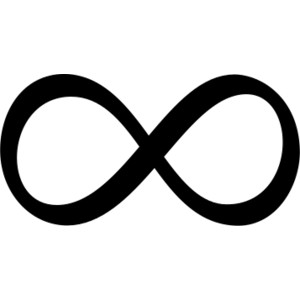 Connecting = Deliberate Relational ConnectionFollowing Jesus = Intentional Bible Study